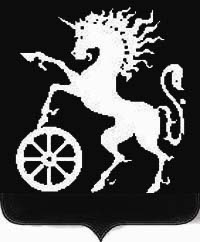 РОССИЙСКАЯ ФЕДЕРАЦИЯКРАСНОЯРСКИЙ КРАЙБОГОТОЛЬСКИЙ ГОРОДСКОЙ  СОВЕТ ДЕПУТАТОВПЯТОГО СОЗЫВАР Е Ш Е Н И Е27.06.2017                                        г. Боготол                                          № 8-95 О стандартах оказания муниципальных услуг (выполнение работ) Статья 1. Общие положения1. Настоящее решение регулирует отношения по формированию, утверждению и применению стандартов оказания муниципальных услуг (выполнения работ) в городе Боготоле, оказываемых (выполняемых) муниципальными учреждениями и в случаях, установленных законодательством Российской Федерации, иными юридическими лицами в соответствии с муниципальными заданиями на оказание  муниципальных услуг (выполнение работ).2. Действие настоящего решения не распространяется на отношения по предоставлению муниципальных услуг органами местного самоуправления города Боготола в соответствии с Федеральным законом от 27 июля 2010 года № 210-ФЗ «Об организации предоставления государственных и муниципальных услуг».Статья 2. Основные термины и понятия1. Для целей настоящего решения используются следующие основные термины и понятия:а) муниципальные услуги (работы) - услуги (работы), оказываемые (выполняемые) муниципальными учреждениями и в случаях, установленных законодательством Российской Федерации, иными юридическими лицами в соответствии с муниципальным заданием на оказание муниципальных услуг  (выполнение работ);б) стандарт оказания муниципальной услуги (выполнения работы) - требования к качеству, объему, порядку, условиям, периодичности оказания  муниципальной услуги (выполнения работы), а также требования к нормам материальных, технических и трудовых ресурсов, используемых для оказания услуги (выполнения работы).2. Иные термины и понятия используются в настоящем Решении в значениях, установленных федеральными нормативными правовыми актами, нормативными правовыми актами Красноярского края и муниципальными нормативными правовыми актами города Боготола.Статья 3. Применение стандартов оказания муниципальных услуг (выполнения работ)1. Стандарты оказания муниципальных услуг (выполнения работ) применяются муниципальными учреждениями и в случаях, установленных законодательством Российской Федерации, иными юридическими лицами при оказании соответствующих муниципальных услуг (выполнении работ).2. Стандарты оказания муниципальных услуг (выполнения работ) используются при:а) формировании  муниципальных заданий на оказание муниципальных услуг (выполнение работ);б) определении нормативных затрат на оказание муниципальных услуг (выполнение работ);в) осуществлении контроля за оказанием муниципальных услуг (выполнением работ).3. Стандарты оказания муниципальных услуг (выполнения работ) учитываются при составлении обоснований бюджетных ассигнований на оказание муниципальных услуг (выполнение работ), формировании реестра расходных обязательств города Боготола.Статья 4. Полномочия органов местного самоуправления города Боготола при формировании стандартов оказания  муниципальных услуг (выполнения работ)1. Администрация города Боготола устанавливает:а) требования к содержанию стандартов оказания муниципальных услуг (выполнения работ), порядок их разработки и утверждения;б) порядок осуществления органами местного самоуправления города Боготола контроля за выполнением стандартов оказания муниципальных услуг (выполнения работ).2. Органы местного самоуправления города Боготола, осуществляющие нормативно-правовое регулирование в соответствующих сферах и областях, утверждают стандарты оказания  муниципальных услуг (выполнения работ).3. Органы местного самоуправления города Боготола, осуществляющие функции и полномочия учредителя муниципальных бюджетных учреждений, а также являющиеся главными распорядителями бюджетных средств, в ведении которых находятся муниципальные казенные учреждения, в пределах своих полномочий осуществляют контроль за выполнением стандартов оказания муниципальных услуг (выполнения работ).Статья 5. Признание утратившим силу решений Боготольского городского Совета депутатов Признать утратившим силу: 1. Решение Боготольского городского Совета депутатов от 27.06. 2013 № 14-235 «Об утверждении Положения о стандартах качества оказания муниципальных услуг».Статья 6. Контроль за исполнением настоящего решения       Контроль за исполнением настоящего решения возложить на постоянную комиссию Боготольского городского Совета депутатов по бюджету, финансам и налогам (председатель Урсаленко П. Ю.).	Администрации города Боготола представить разработанные стандарты оказания муниципальных услуг (выполнение работ) в Боготольский городской Совет депутатов для ознакомления.Статья 7. Публикация настоящего решения        Опубликовать решение в официальном печатном издании «Земля боготольская», разместить на официальном сайте муниципального образования город Боготол www.bogotolcity.ru в сети Интернет.Статья 8. Вступление настоящего решения в силуНастоящее решение вступает в силу в день, следующий за днем его официального опубликования.Глава города Боготола                                    Председатель                                                                          Боготольского городского                                                                          Совета депутатов___________  А.Н. Артибякин                      ____________ А.М. Рябчёнок